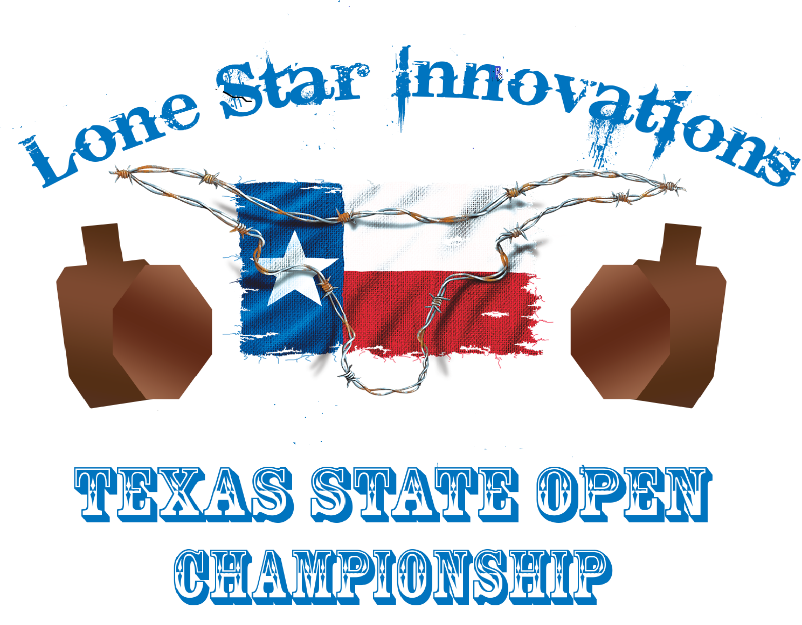 Range Officers Assignment 2017Stage			RO’s1				Gary Brisco, Eric McCambel, Henry Moreno2				Brett Thompson, John Austria3				Jim Barret, Veny Villina4				Jack Sweet, Chev Jacot5				Bill Hunter, Dale Hamm6				Scott Coneby, Jason Brinkley7				Mike Reed, Jason Wells8				Mike Wilson, William Chan9 Chrono			Phil Fenley, Paolo Ilagan10				Betty Krumholz, Michelle Lonergan11				Ken Matthews, Gil Yolo12				David Eickhoff, David ChowShooters Services		Walter KnurRegistration Prizes  	Patty Leslie and Ashley SullivanRange Master  		Danny Garza, PCC-Larry HarrisonQuarter Master  		Carlos EscandonMatch Directors 		Alex Casis and Kent Leslie